During our 2022 Dahlia Show Tara Harper went above and beyond in promoting kindness and bring joy to many of the show's visitors.  Utilizing many hundreds of blooms from her own garden, Tara filled vases with beautiful bouquets which she simply gave away to anyone who wanted them.  It is estimated that well over 200 visitors went away with smiles on their faces due to Tara's many hours of hard work.   In recognition of the extraordinary effort, Dick Westfall presented Tara with the ADS Medal at our October meeting.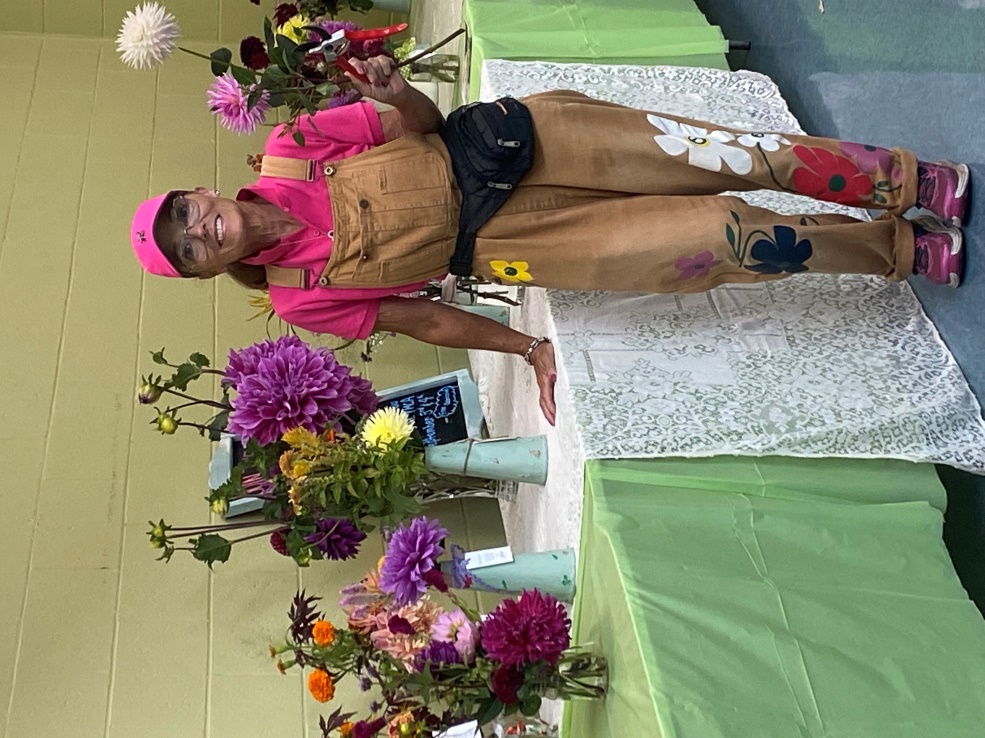 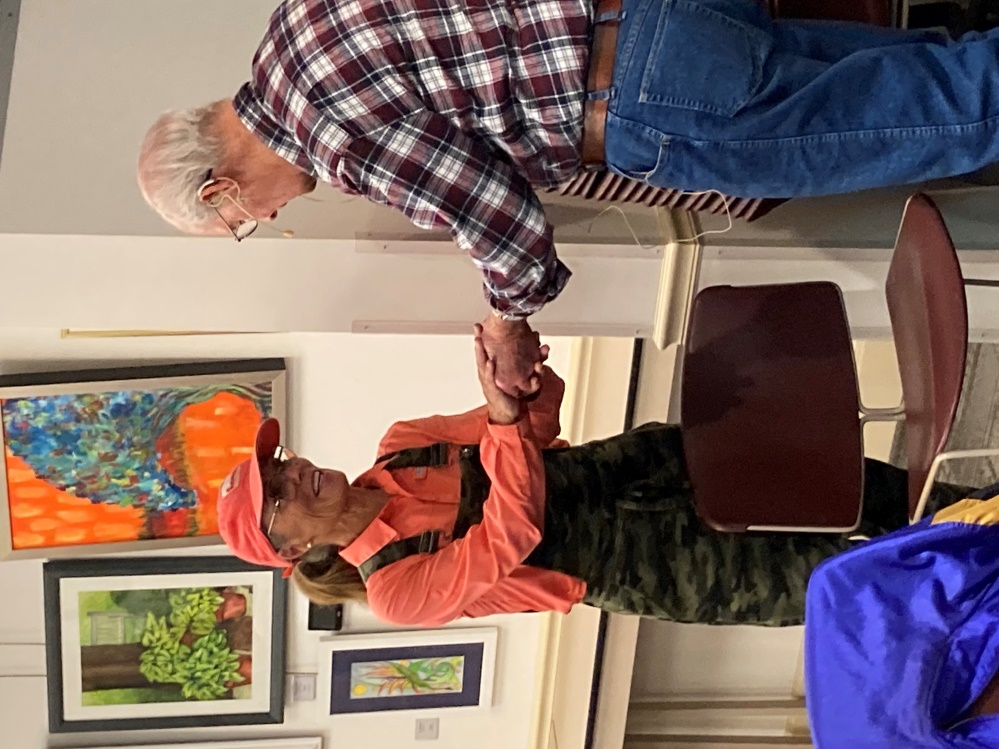 